ПРОТОКОЛ № 5заседания комиссии Ханты-Мансийского района по подготовке и проведению Всероссийской переписи населения 2020 года г. Ханты-Мансийск                                                                10 июня 2020 года                                                                                    Рассматриваемые вопросы:         1. Об устранении выявленных недостатков в адресном хозяйстве в сельских поселениях, организации контроля.          2. Об оказании содействия органам статистики в подборе временного персонала в 2020 году.3. Об исполнении Протокола заседания комиссии Ханты-Мансийского района по подготовке и проведению Всероссийской переписи населения 2020 года от 27 января 2020 года.1. Об устранении выявленных недостатков в адресном хозяйстве в сельских поселениях, организации контроля(Юдина Н.А., Саламаха Н.Д., Мамонтова Е.В., Минулин К.Р., Стадлер Р.И., Конева Н.Н.)В Ханты-Мансийском районе расположено 29 населенных пунктов с общей численностью по данным Росстата на 01.01.2019 года  20 000 человек. Однако, по данным актуализации в АС ВПН после регистраторского обхода – 18 752 человека. Из 29 населенных пунктов – 23 отнесены к отдаленным местностям и труднодоступным территориям (далее ОМ и ТДР). В период регистраторского обхода, проведенного с 26.08.2019 по 26.09.2019, были выявлены нарушения в уличном и адресном хозяйстве населенных пунктов Ханты-Мансийского района. По состоянию на 28.11.2019, на основании актов проверок уличного и адресного хозяйства, представленных ответственными специалистами по вопросам переписи сельских поселений, общее количество отсутствия табличек с названиями улиц, проездов, проулков составляло 36 единиц, номеров домов – 153, номеров подъездов, квартир – 50. Срок устранения был установлен до 31.03.2020.В ходе проведения проверок по устранению нарушений в период с 01.12.2019 по 31.05.2020, общее количество неустраненных замечаний составило по отсутствию табличек с названиями улиц, проездов, проулков – 35, номеров домов – 96, номеров подъездов, квартир – 26 в сельских поселениях. Данные нарушения сложились по сельским поселениям Нялинское и Луговской. 	Решили:Информацию принять к сведению.Главе   сельского   поселения Нялинское (Е.В. Мамонтова)  и  главесельского поселения Луговской (Н.В. Веретельников) устранить нарушения в адресном хозяйстве  и направить  Управление Федеральной службы государственной статистики по Тюменской области, ХМАО-Югре и Ямало-Ненецкому автономному округу (Н.Ф. Менова) и отдел по работе с сельскими поселениями администрации Ханты-Мансийского района соответствующие акты проверок уличного и адресного хозяйства.	Срок: до 01 июля 2020 года.Об оказании содействия органам статистики в подборе временного персонала в 2020 году(Юдина Н.А., Минулин К.Р., Попов В.А., Конева Н.Н.)Срок проведения общей переписи в 6 населенных пунктах Ханты-Мансийского района определен с 01 по 30 апреля 2021 года. Перепись населения в ОМ и ТДР будет проводиться ранее общеустановленных сроков,  ориентировочно в период с 01 февраля по 03 марта 2021 года. Согласно организационному плану переписного районирования, в Ханты-Мансийском районе создано 9 переписных участков (из них 1 условный), 59 счетных участков (из них 20 условных) и 9 стационарных участков. Размещение переписных участков (ПУ), стационарных участков (СтУ) и счетных участков (СУ), с предоставлением оборудованных помещений, определено в населенных пунктах на период с 01 февраля по 03 марта 2021 года:- ПУ № 1 (условный), СтУ № 1 (желательно в помещении МФЦ) в п. Горноправдинск с численностью населения – 713 человек из 4 СУ (д.Лугофилинская, с.Цингалы, д.Чембакчина), размещение СтУ № 1 возможно в с.Цингалы;- ПУ № 2 и СтУ № 2  п. Сибирский с численностью населения – 2 395 человек из 9 СУ (п.Сибирский, с.Реполово, с.Выкатной, с.Тюли), размещение СтУ № 2 возможно в п.Выкатной;- ПУ № 3 и СтУ № 3 в г.Ханты-Мансийск (пер.Совесткий, 2) с численностью населения – 2185 человек из 9 СУ (с.Кышик, с.Зенково, д. Согом, с.Нялинское, д.Нялина, п.Пырьях) в с.Нялинское), размещение СтУ № 3 возможно с.Нялинское);- ПУ № 4 и СтУ № 4 в с.Селирово с численностью населения – 1897 человек из 7 СУ, включая межселенную территорию – д.Долгое Плесо и вахтовые поселки Меркур, Пионерный;- ПУ № 5 и СтУ № 5 (желательно в помещении МФЦ) в п.Луговское с численностью населения – 2342 человек из 8 СУ (п.Луговское, д.Белогорье, п. Кирпичный, с.Троица);- ПУ № 6 и СтУ № 6 в п.Кедровый с численностью населения – 2006 человек из 7 СУ (п.Кедровый, с.Елизарово, п.Красноленинский, п.Урманный), размещение СтУ № 6 возможно в п.Красноленинский.На период с 01 по 30 апреля 2021 года размещение переписных участков (ПУ), стационарных участков (СтУ) и счетных участков (СУ), с предоставлением оборудованных помещений, определено в населенных пунктах:- ПУ № 7 и СтУ № 7 в п.Горноправдинск с численностью населения – 3375 человек из 6СУ;- ПУ № 8 и СтУ № 8 в п.Горноправдинск с численностью населения – 1579 человек из 3 СУ, включая п.Бобровский;- ПУ № 9 и СтУ № 9 в г.Ханты-Мансийск (пер. Совесткий, 2) с численностью населения – 2260 человек из 6 СУ (с.Батово, д.Шапша, д.Ярки, д.Ягурьях), размещение СтУ № 9 возможно в д.Шапша.В 2021 году на полевом уровне будут привлекаться следующие категории переписного персонала в общем количестве 76 человек, с учетом резерва – 85 человек:-     контролеры полевого уровня (контролер переписного участка) – 8 человек на 58 дней;-    переписчики счетного участка – 44 человека − на 31 день в 23-х труднодоступных и отдаленных территориях;-   переписчики счетного участка – 15 человек − на 31 день в 6-ти территориях общей переписи;-      переписчики стационарного участка – 9 человек – на 31 день.	Выплата вознаграждения будет осуществляться на основании государственных контрактов в следующих размерах:  контролер полевого уровня – 19 000 рублей, переписчик – 18 000 рублей.  По вопросу размеров оплаты труда лиц, привлекаемых к переписи населения на территории Ханты-Мансийского района администрацией Ханты-Мансийского района неоднократно направлялись письма в адрес Тюменьстата (01-Исх-724/2019 от 12.03.2019; 01-Исх-2462/2019 от 13.08.2019), Департамента экономического развития ХМАО-Югры (07-Исх-1374/2019 от 11.06.2019) и Департамента труда и занятости населения ХМАО-Югры (01-Исх-1969/2019 от 05.07.2019). Отмечалось, что установленные размеры оплаты труда ниже установленного в Югре с 1 января 2019 года минимального размера оплаты труда в размере 24 816 рублей с применением районного коэффициента 1,7 и процентной надбавки к заработной плате за стаж работы в местностях, приравненных к районам Крайнего Севера, в полном объеме (50%). В ходе переписки было обозначено, что кандидатур, согласных принять участие при подготовке к переписи населения на предполагаемый размер ежемесячного денежного вознаграждения не выявлено, предложено вернуться к рассмотрению вопроса о подборе временного переписного персонала по Ханты-Мансийскому району после урегулирования вопроса о размере оплаты труда и установления его не ниже минимального по Ханты-Мансийскому автономному округу-Югре.На сегодняшний день данный вопрос не урегулирован на уровне Росстата, решения о доведении оплаты труда до минимального размера по ХМАО с учетом вышеуказанных надбавок, не принято.	Решили:	2.1.Информацию принять к сведению.	2.2. Заместителю главы Ханты-Мансийского района, директору департамента имущественных и земельных отношений (В.А. Попов), главам сельских поселений Ханты-Мансийского района совместно с уполномоченным по Ханты-Мансийскому району  по вопросам переписи населения (Н.А. Юдина) определить порядок и условия предоставления администрацией Ханты-Мансийского района помещений, рабочих мест, оборудованных средствами связи оргтехникой органам государственной статистики при подготовке и проведению Всероссийской переписи населения в 2020-2021 годах.		Срок: до 01 августа 2020 года.		2.3. Уполномоченному по Ханты-Мансийскому району  по вопросам переписи населения (Н.А. Юдина) при получении официальной информации о переносе сроков проведения Всероссийской переписи населения на 2021 год незамедлительно представить ее в адрес администрации Ханты-Мансийского района. 3. Об исполнении Протокола заседания комиссии Ханты-Мансийского района по подготовке и проведению Всероссийской переписи населения 2020 года от 27 января 2020 года(Муслимова Ю.А.)	Решили:	3.1.Информацию принять к сведению.          3.2.Считать исполненными и снять с контроля поручения, предусмотренные пунктами 1.2.1, 1.2.2 и 4.2  протокола заседания комиссии Ханты-Мансийского района по подготовке и проведению Всероссийской переписи населения 2020 года от 27.01.2020 года (далее – Протокол от 27.01.2020 года);          3.3. В связи с переносом сроков проведения Всероссийской переписи населения на 2021 год, а также на основании  письма отдела по работе с сельскими поселениями администрации Ханты-Мансийского района (01.06-исх-62 от 02.06.2020) перенести срок по исполнению пункта 1.3 Протокола от 27.01.2020 до ноября 2020 года.        3.4. Отделу по работе с сельскими поселениями (Л.В. Петрова) представить в адрес главы администрации Ханты-Мансийского района (К.Р. Минулин) информацию о населенных пунктах, вблизи которых осуществляют деятельность нефтедобывающие предприятия (с указанием наименования кампаний и контактов руководителей) с целью организации работы по взаимодействию органов государственной статистики, нефтяных кампаний, администрации Ханты-Мансийского района и администраций сельских поселений в рамках организации и проведения Всероссийской переписи населения.	МинулинКирилл Равильевич–глава Ханты-Мансийского района, председатель Комиссии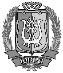 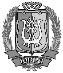 Председатель КомиссииДОКУМЕНТ ПОДПИСАНЭЛЕКТРОННОЙ ПОДПИСЬЮСертификат  [Номер сертификата 1]Владелец [Владелец сертификата 1]Действителен с [ДатаС 1] по [ДатаПо 1]К.Р.Минулин